Minutes of the Parish Council Meeting 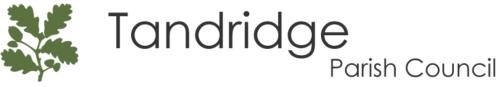 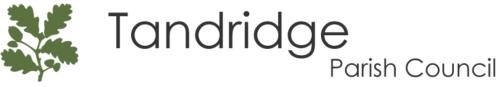 Held on Tuesday 7th February 2023 at 7.30pm at St Peters Church, Tandridge Lane, TandridgePresent:	  	Chairman:                           Mr Ivor StampClerk:                                   Not in attendanceCounty Councillor: 	  NoneDistrict Councillors:           Cllr J Wren, Cllr D StampParish Councillors:             Mr C David, Mr A Nosworthy, Mrs A Stocker and Mrs C                                                  WallaceIn attendance:                    None63.PROCEDURAL MATTERS63.1Apologies: Apologies for absence were received from the clerk, Cllr McIntosh, Cllr Sayer and Cllr Ewan63.2Disclosure of Interests: There were no disclosures made by Members of any Disclosable Pecuniary Interests (DPIs) and / or other interests arising under the Code of Conduct63.3Public questions: The first ten minutes of the meeting are available for members of the public to raise questions about and comment on items on the agenda.  There were no members of the public in attendance.63.4Minutes: Minutes of the Parish Council meeting held on the 10th January 2023, were agreed as a true record. The physical record requires a signature. 64.REPORTS 64.1County Councillor Report – Not in attendance64.2District Councillor ReportsCllr. David Stamp reported that there were going to be new Ward boundaries but for 2023 the number of Councillors would remain at 42. Oxted North will retain the same boundaries as now.The initial consultation on the 2023 boundary review has now closed.  The boundary commission has recommended that the number of councillors remain at 42. But has proposed new ward patterns where councillors represent a smaller number of electors. At our group meeting it was presumed that all wards will have 3 councillors meaning there will likely be 14 wards down from 20.  Inevitably all ward boundaries will be affected but Oxted North already has 3 councillors therefore should remain relatively unchanged.  Final reports from the boundary commission will be submitted to parliament by the 1st of July.

Cllr. Jackie Wren reported that there are Cost of Living Grants available from Tandridge District Council. 
The Community Fridge is open to anyone in need at  St Agatha’s Hall in Hurst Green, 11.15 am - 12 noon on Wednesdays. Also Lingfield Larder is open on a Saturday morning between 9.00 a.m. and 10.00 a.m. outside St Peter and St Pauls Church, Lingfield. There is also a Food Bank in Beechwood Road, Caterham for help in a crisis.  Surrey County Council also operate an emergency crisis fund.
Tandridge District Council are setting their Budget this week. There is going to be a 10% increase in parking charges but the first two hours will remain free. Planning Application costs for developers are to rise In the Municipal Journal, the local government magazine, Tandridge are quoted as having done well.

Cllr Jackie Wren gave a brief report on the dog attack in Caterham which has had wall to wall coverage in the media. It is not known if the woman who died was a dog walker or whether all the dogs, which are still being cared for by the Police, actually belong to her.
The proposed Crematorium is still under Judicial Review, however a local resident had lost an Appeal against the building of the Crematorium.
There was concern about the amount of mud on the road in Tanhouse Lane.
Concerns were also raised about the fence on the left hand side of the lane going north out of the village to the A25 which is leaning more and more into the lane. County Councillor McIntosh is to be contacted and requested to action a plan urgently, with a view to repair before something truly awful happens.65.ADMINSTRATION65.1None to report 66.FINANCIAL66.1Councillors reviewed and signed off the bank reconciliation for end of January 202366.2Councillors approved the Clerks February Salary £1,018.55 Gross Pay Less deductions of Tax and NI66.3 Councillors approved the February (M11) PAYE payment due by the 22nd March 202366.4Councillors approved the Clerks Expenses for January 202366.5Councillors approved David O’Mahony services £125.0066.6Councillors approved St Peters Church – Hire of Monthly Meeting Space £36.0067.PARISH ENVIRONMENT67.1Councillors discussed the potential content and plans for the Annual Parish Meeting in April 2023. It was confirmed that the Annual Parish Meeting will be held on Tuesday 4th April 2023.The Clerk is to contact the following people to request their attendance, give a little overview of the last year in Tandridge Parish and any plans for the coming year: Catherine Sayer -Leader of the Council Lenia - The Headmistress at Tandridge SchoolRev. James Ashton - The Rector at St. Peters John Nicholas - Smith Charity. Cllr David will advertise the event in the Parish Magazine and the clerk is to advertise it on the website and the facebook page. It was decided that this year that Tandridge Parish Council would only be offering wine and crisps to attendees. Cllr Ivor Stamp volunteered to get these provisions. 68NEIGHBOURHOOD PLAN68.1There was no update regarding the current situation of the Neighbourhood Plan 69.PLANNING – Applications to be reviewed by Tandridge Parish Council and comments sent to Tandridge District Council 69.12021/186/Cond2	Rookery Farm, Tandridge Lane, Lingfield, RH7 6LW	Discharge of condition 4 (archaeology) in relation to planning reference 2021/186 (30m x 25m Farmyard Manure Store and a 25m x 8m Silage Clamp together with all Associated Engineering Operations).https://plandocs.tandridge.gov.uk/planning/planning-documents?SDescription=2021/186/Cond2Tandridge Parish Council does not object to this application Tandridge Parish Council had no further comments on this application 2022/1103	4 Gays Cottages, Tandridge Lane, Lingfield, Surrey, RH7 6LW	Erection of outbuilding to form garage, gym and storage space	Tandridge		https://plandocs.tandridge.gov.uk/planning/planning-documents?SDescription=2022/1103Tandridge Parish Council does not object to this application Tandridge Parish Council had no further comments on this application 2022/1104	4 Gays Cottages, Tandridge Lane, Lingfield, Surrey, RH7 6LW	Erection of single storey rear extension and changes to fenestration.	https://plandocs.tandridge.gov.uk/planning/planning-documents?SDescription=2022/1104Tandridge Parish Council does not object to this application Tandridge Parish Council had no further comments on this application 2005/528/Cond11	Court Farm, Godstone, RH9 8DB	Details pursuant to the discharge of condition 2 (Detailed Plan and Method Statement) and condition 10 (Highway) of planning permission re 2005/528 dated 27th July 2005 (Change use of land to hold not more than 3 point to point race meetings per calendar year between 01 Feb and 30 April and for storage of associated portable fences).	https://plandocs.tandridge.gov.uk/planning/planning-documents?SDescription=2005/528/Cond11Tandridge Parish Council does not object to this application Tandridge Parish Council had no further comments on this application 2022/1534	Blackgrove Farm, Tandridge Lane, Lingfield, Surrey, RH7 6LW	Proposed mixed use development involving the re-use and adaptation of Workshop 1 and The Old Combine Shed from Class E purposes to provide a 1 x 1-bed and a 1 x 2-bed residential unit, each with their own external amenity area, car parking, cycle provision along with a fast EV charging point and a Klargester Biotec 12 sewage treatment plant; along with the re-use of an existing vacant brick built agricultural building to provide 3 x Class E units, a permeable cellular confinement surface, new hedging, 8 car parking spaces and a separate Klargester Biotec 12 sewage treatment plant, along with landscaping works.https://plandocs.tandridge.gov.uk/planning/planning-documents?SDescription=2022/1534 Tandridge Parish Council would like to request further time to review the details of this application and submit comments after the March Parish Council meeting on the 7th March 20232022/1641	Hobbs Farm, Tandridge Lane, Lingfield, Surrey, RH7 6LWErection of 24 ground mounted solar PV panels	Tandridge		https://plandocs.tandridge.gov.uk/planning/planning-documents?SDescription=2022/1641 Tandridge Parish Council does not object to this application Tandridge Parish Council had no further comments on this application 2023/57	Buckland, Tandridge Lane, Lingfield, Surrey, RH7 6LW	Erection of storage barn for maintenance equipment for the field.https://plandocs.tandridge.gov.uk/planning/planning-documents?SDescription=2023/57 Tandridge Parish Council does not object to this application Tandridge Parish Council had no further comments on this application, however the Parish Council would like to note that there is a concern as to whether a barn is required for equipment storage 70.INFORMATION FOR COUNCILLORS (for noting and including on future agendas)70.1Future Agenda Items 71.MEETING DATES71.1Potential Dates for Councillors to confirm:Tuesday 7th March 2023Tuesday 4th April 2023Tuesday 16th May 2023Tuesday 6th June 2023Tuesday 4th July 2023Tuesday 5th September 2023Tuesday 3rd October 2023Tuesday 7th November 2023Tuesday 5th December 2023Tuesday 16th January 2024Tuesday 6th February 2024Tuesday 5th March 2024